Jämställdhets- och likabehandlingsplan för Ytternäs skola läsår 2023-2024Planens innehåll
Mariehamns stad har en jämställdhets- och likabehandlingsplan som godkändes av stadsfullmäktige den 20.06.2023. Denna plan gäller för samtliga anställda i staden och utgör även den första delen i grundskolornas och fritidshemmens plan.
Den andra delen av planen för stadens grundskolor och fritidshem är gemensam för alla tre skolor och fritidshem. Den tredje delen av planen är skolvis. Avsikten med skolvisa planer är att man efter utvärdering i den enskilda skolan kan få olika resultat och se olika behov av förbättringar. I utarbetandet av den skolvisa delen engageras också skolans elevråd. Varje år ställs frågor till eleverna i KiVa-undersökningen om de upplever att de bemöts jämlikt av personalen och om de bemöter varandra jämlikt. Frågor om sexuella trakasserier ställs också. Vart tredje år deltar stadens skolor i undersökningen Hälsa i skolan, där finns också frågor om jämställdhet och likabehandling. Utgående från undersökningarnas resultat kan de skolvisa planerna vid behov förändras.1.1 Mariehamns stads jämställdhets- och likabehandlingsplan
Här återfinns gällande jämställdhets- och likabehandlingsplan godkänd av Stadsfullmäktige 20.06.2023: Stadens jämställdhets- och likabehandlingsplan1.2 Gemensam plan för stadens skolor och fritidshem
Konkreta mål och åtgärder för jämställdhetsarbetet i stadens skolor
Det övergripande målet i stadens skolor är att alla ska ha samma möjligheter, rättigheter och skyldigheter. 
Mål: Skolans inre arbete organiseras så att kränkande särbehandling förebyggs.Åtgärder: Vid medarbetarsamtal ställs frågan: På vilket sätt har du bidragit till att utveckla ett könsneutralt bemötande/utjämna könsskillnader/bryta stereotypa mönster?Lärarlagen ska aktivt och planerat arbeta för att jämställdhetsarbetet på bästa sätt integreras i skolans verksamhet.  Skolledningen ska följa upp jämställdhetsarbetet hos personalen och stödja lärarlagen.Mål: Motverka ojämlikhet, fördomar och intolerans.Åtgärder:Attitydfostran ska vara ett ansvar för alla vuxna i skolan.Mål: Kränkande behandling på grund av kön ska inte förekomma.Åtgärder: KIVA- programmets lektionsmaterial används och diskussioner hålls med eleverna om vad som är acceptabelt att säga till andra människor.
Mål: Skolans undervisning om sex och samlevnad ges på ett sätt som främjar respekt.Åtgärder: Ifrågasätta och granska ideal, heteronormativa värderingar och könsnormer tillsammans med eleverna. Granska könsnormer i läromedlen tillsammans med eleverna. Genom övningar i undervisningen ska eleverna kunna identifiera könsnormer och ifrågasätta dem.           Vi lär om hbtqia+ personer och deras rättigheter.
Mål: Alla som arbetar i skolan ska bemöta eleverna lika oavsett könstillhörighet.Åtgärder: Uppnår eleverna sina vitsord oberoende av kön? Bedömningsstatistik fås från Primus och utgör underlag till diskussion.Vid enstaka tillfällen gör lärarna anonymiserade prov/uppsatser/inlämningsuppgifter. Detta kan göras vid enstaka tillfällen, men det är särskilt viktigt att det görs när eleverna i KiVa-undersökningen påtalat att de upplevt ojämlikt bemötande.  Mål: Alla i skolan ska behandlas med respekt. Diskriminering på grund av funktionsvariation, att man kommer från annat land och kultur eller blir respektlöst bemött på grund av sin sexuella läggning är förbjudet.Åtgärder:Om diskriminering på grund av ovanstående konstateras ska det behandlas som mobbing, utredas och vid behov ska föräldrakontakt tas.Mål: Eleverna ska ges en aktiv roll i arbetet för jämställdhet.Åtgärder: Ifrågasätta och granska ideal och könsnormer tillsammans med eleverna. Granska könsnormer i läromedlen tillsammans med eleverna. Elevråden ska årligen ta del av resultaten i Kiva-utvärderingen som gäller jämställdhet- och likabehandling. Finns behov ska förändringar genomföras i skolan för att uppnå målet.Vid uppgörandet av jämställdhets- och likabehandlingsplanens del tre ska elevråden vara delaktiga och ha en möjlighet att påverka innehållet.Mål: Alla som arbetar i skolan ska bidra till att motverka sådana begränsningar i studie och yrkesval som grundar sig på kön.Åtgärder: Studiehandledaren uppmärksammar och diskuterar studiemöjligheter och yrkesval utanför de traditionella könsmönstren. Diskussioner med eleverna om yrkesval utanför de traditionella könsmönstren hålls.Jämställdhets- och likabehandlingsplan för Ytternäs skolaKönsfördelningen bland skolans personal  
Rektor,lärare och skolbibliotekarier:Kvinnliga: 25Manliga. 3
Assistenter, skolcoach och fritidshemsföreståndare:Kvinnliga. 5Manliga: 52.2 Åtgärder för främjande av jämställdhet
Vid rekryteringar väljs den som bedöms vara den skickligaste sökande, men om två personer av olika kön bedöms lika skickliga väljs den lärare som tillhör det underrepresenterade könet. Elevers och personals delaktighet
Uder läsåret kommer elevrådet samt lärarkollegiet involveras för att diskutera och ta fram åtgärder inför kommande läsår. Följande vår, i samband med de årliga KiVa-utvärderingarna, kan skolan se om de åtgärder som vidtagits gett avsedd effekt. Ytternäs skola har för läsåret 2023-2024 utsett skolans ledningsgrupp att följa upp jämställdhetsplanens förverkligande.Utvärderingar
Utvärderingar där elever tillfrågas om jämlikt bemötande och förekomsten av sexuella trakasserier genomförs årligen i samband med KiVa-undersökningarna som sker under våren. Här får skolan möjlighet att jämföra sina resultat med 900 andra skolors resultat i Finland.  Var tredje år görs en stor nationell utvärdering Hälsa i skolan. Resultaten från denna utvärdering påverkar vilka åtgärder som genomförs i skolan.Utvärderingsresultat och planerade åtgärder läsåret 2023-2024
Eleverna i Ytternäs skola har i den årliga KiVa-utvärderingen våren 2023 svarat på frågan om de upplevt att alla elever bemöts jämlikt av personalen och av varandra. 
Bemöts alla elever jämlikt av personalen?
Resultat för åk 4-6 
Ja: 71,5%
Nej: 9,8%
Vet ej: 18,7%Bemöts eleverna jämlikt av varandra?:Ja: 41,46%Nej: 17,08%Vet ej: 41,46%Utgående från utvärderingsresultaten behöver följande åtgärder vidtas för att främja jämlik behandling i Ytternäs skola läsåret 2023-2024;Personalen uppmärksammas och påminns om resultatet av elevernas upplevelse kring bemötande. Personalen diskuterar och definierar vad jämlikhet i skolan innebär.Kontinuerligt arbete med arbetsplanen för välbefinnande som involverar både elever och personal.Skolan kommer att ha välbefinnande som läsårstema och jobba för ett jämlikt bemötande gentemot varandra.Vi fortsätter uppmärksamma vår värdegrund KRAFT och arbeta med dess värdeord.Vi arbetar kontinuerligt enligt KiVa-modellen.Elevråden i årskurs 3-6 hörs i frågan och får möjlighet att framföra förslag på åtgärder. Skolkuratorn besöker årskurserna 3-6 med temat Stopp, min kropp!Samarbete med Folkhälsan för att stärka gruppen och skapa gemenskap.Sexuella trakasserierElevernas upplevelser av sexuella trakasserier har undersökts i KiVa-utvärderingen våren 2023 där elever i årskurs 4-6 fått svara på frågan Har du under de senaste månaderna upplevt närmanden eller fysisk beröring som du uppfattat som obehaglig eller motbjudande?

Årskurs 4: 2,8 %
Årskurs 5: 2,2 %
Årskurs 6: 0 %
De har även svarat på frågan: Har du under de senaste månaderna fått otrevliga kommentarer om din kropp eller sexualtitet, eller har någon kallat dig för fula namn som handlat om din kropp eller sexualitet?

Årskurs 4: 2,8 %
Årskurs 5: 2,2 %
Årskurs 6: 0 %
Resultaten visar att det minskat, men målet är att ha 0% på alla årskurser. Sexuella trakasserier är en form av mobbing som följs upp och behandlas inom ramen för KiVas antimobbingprogram.Sett till resultaten kommer följande åtgärder att vidtas under läsåret 2023-2024 för att motverka sexuella trakasserier:I det kontinuerliga arbetet med arbetsplanen för välbefinnande kommer vi bland annat att arbeta med material som Stopp min kropp och Barnen i Kramdalen.Öka fadderverksamheten ytterligare för att öka tryggheten för de yngre eleverna. Vi kommer fortsättningsvis att arbeta med vår värdegrund KRAFT där orden respekt och trygghet ingår.Vi samarbetar med hemmen och tar hjälp av Barnens internet.Utvärdering av läsåret 2022-2023 i Ytternäs skolaVälbefinnande
För att öka elevernas välbefinnande i vår skola under föregående läsår har vi bland annat 
haft planerade och ledda rastaktiviteter en rast om dagen. Med detta vill vi motverka utanförskap och få elever från olika klasser och årskurser att hitta en gemenskap, vilket leder till ökat välbefinnande. 
Vi har även haft fler gemensamma samlingar i skolan där elever uppträtt för varandra. I september ordnades Ytternäsdagen, som är en årligen återkommande temadag där fokus ligger på samarbetsövningar i åldersblandade grupper.
Vi har även arbetat vidare med att få i gång vår fadderverksamhet som under åren med pandemi och distansiering ej kunde genomföras.

Personalens bemötande
Under läsåret har vi haft pedagogiska diskussioner inom kollegiet och arbetslagen där kollegiet har fått möjlighet att diskutera i mindre, blandade grupper.
Vi har fått fortbildning med Åse Fagerlund inom området positiv psykologi med fokus på välbefinnande. Även Laura Korpi, som är jurist på Ålands landskapsregering, har haft fortbildning med oss om hur vi skall och får bemöta elever på ett juridiskt, korrekt vis.Under detta läsår önskar vi bjuda in föreläsare för att förkovra oss ytterligare i bemötande och jämlikhet.
KRAFT, jämlikhet
Under läsåret har Ålands barnmorskeförening besökt årskurs 3 för att diskutera sex, sexuella kommentarer och integritet. Skolan har även bjudit in Barnens internet till flera årskurser där bland annat mobbning på nätet har diskuterats. Ytternäs Hem & Skola förening bjöd även in vårdnadshavare till en frukostföreläsning tillsammans med en representant från Barnens internet. 
Vi har arbetat med material som Stopp, min kropp! samt Livskunskap som skall stärka barnens integritet och mående.
Vi har även bjudit in förebilder till vår skola, bland annat vid vår Läsnatt fick vi besök av bland annat läkare och polis.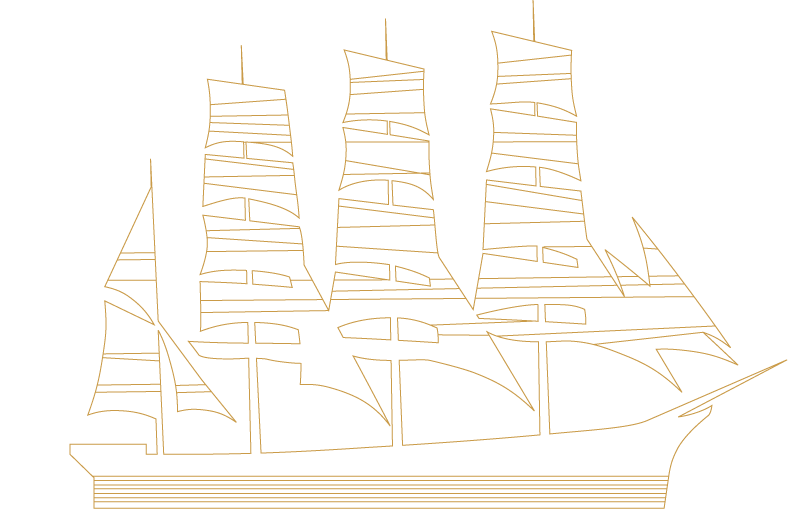 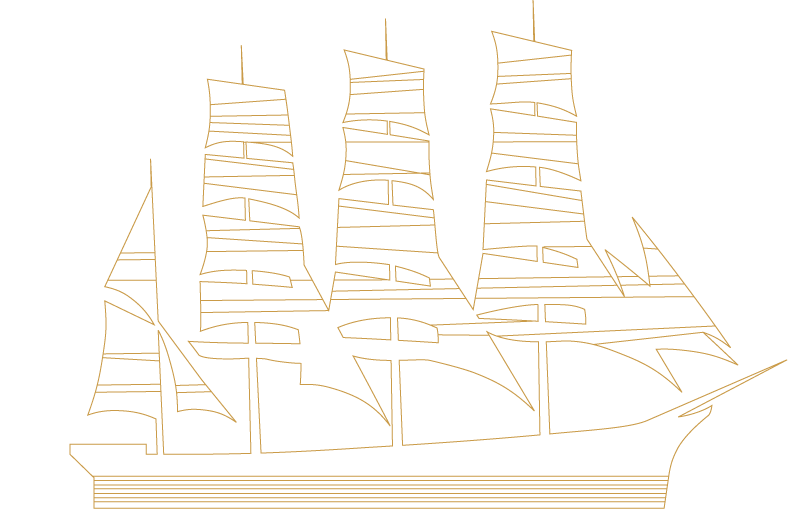 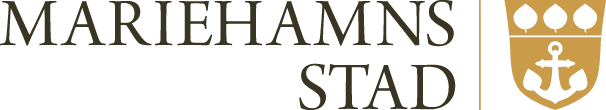 